                                                                                                                      Approved by the order of the Chairman of  "Azerbaijan Caspian Shipping Closed Joint Stock Company   dated 1st of December 2016 No. 216.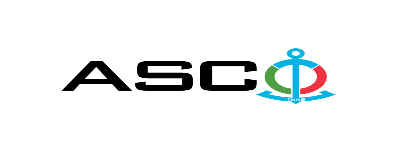 AZERBAIJAN CASPIAN SHIPPING CLOSED JOINT STOCK COMPANY IS ANNOUNCING OPEN BIDDING FOR THE PROCUREMENT OF SERVICES RELATING TO THE REPAIR OF CRANES AND CRANEWAYS OF VARIOUS PURPOSES  REQUIRED FOR STRUCTURAL DEPARTMENTS B I D D I N G No. AM028/2021 (On the participant`s letter head)APPLICATION FOR PARTICIPATION IN THE OPEN BIDDING___________ city                                                                          “__”_______20____________№           							                                                                                          To the attention of the Chairman of ASCO Procurement CommitteeMr Jabrail Mahmudlu We, hereby confirm the intention of [ to state full name of the participant ] to participate  in the open bidding No.  [ bidding No. shall be inserted by participant ] announced by ASCO in respect of procurement of "__________________" .Moreover, we confirm that no winding - up or bankruptcy proceeding is being performed or there is no circumstance of cessation of activities or any other circumstance that may impede participation of [ to state full name of the participant ]  in the stated bidding. In addition, we warrant that [ to state full name of the participant ] is not an affiliate of ASCO.Below mentioned contact details are available to respond to any question that may emerge in relation to the documents submitted and other issues : Contact person in charge : . . . . . . . . . . . . . . . . . . . . . . . Position of the contact person  : . . . . . . . . . . . . . . . . . . . . . . .Telephone No. : . . . . . . . . . . . . . . . . . . . . . . .E-mail: . . . . . . . . . . . . . . . . . . . . . . .Attachment : Original of the bank evidence as  a proof of payment of participation fee  – __ page(s).________________________________                                   _______________________(initials of the authorized person)                                                                                                        (signature of the authorized person)_________________________________                                                   (position of the authorized person)                                                STAMP HERE                                                         LIST OF WORKS:1. Works to be performed for the repair of the single arm davit with 3.2 ton carrying capacity and crane ways in the turnery area of Zykh Ship Repair and Construction Yard :Works to be performed for the repair of KMЭ-5 make bridge crane and crane way operated in the mechanical repair department of "Bibiheybat" Ship repair Yard :3. Works to be performed for the repair of KMЭ-5 and KMЭ-15 type bridge cranes and crane ways operated in the hull welding section of "Bibiheybat" Ship repair Yard :Note: The maximum period for commissioning of cranes shall constitute 40 (forty) days.For technical questions please contact :Nazim RasulovTelephone no. : 0502209076E-mail: Nazim.rasulov@asco.azDue diligence shall be performed in accordance with the Procurement Guidelines of ASCO prior to the conclusion of the purchase agreement with the winner of the bidding.      The company shall enter through this link http: //asco.az/sirket/satinalmalar/podratcilarin-elektron-muraciet-formasi// to complete the special form or submit the following documents:http://asco.az/sirket/satinalmalar/podratcilarin-elektron-muraciet-formasi/Articles of Association of the company (all amendments and changes including)An extract from state registry of commercial legal entities  (such extract to be issued not later than last 1 month)Information on the founder in case if the founder of the company is a legal entityCertificate of Tax Payer`s Identification Number Audited accounting balance sheet or tax declaration  (depending on the taxation system) / reference issued by taxation bodies on non-existence of debts for tax Identification card of the legal representative Licenses necessary for provision of the relevant services / works  (if any)No agreement of purchase shall be concluded with the company which did not present the above-mentioned documents or failed to be assessed positively as a result of the due diligence performed and shall be excluded from the bidding ! Submission documentation required for participation in the bidding :Application for participation in the bidding (template has been attached hereto) ;Bank evidence as a proof of participation fee ;Bidding offer : Bank document confirming financial condition of the consignor within the last year (or within the period of operation if less than one year) ;Statement issued by the relevant tax authorities on the absence of expired commitments associated with taxes and other compulsory payments and failure of obligations set forth in the Tax Code of the Republic of Azerbaijan for the last one year (excluding the period of suspension).At the initial stage, application for participation in the bidding ( signed and stamped ) and bank evidence proving payment of participation fee (excluding bidding offer) shall be submitted in English, Russian or in Azerbaijani languages to the official address of "Azerbaijan Caspian Shipping" CJSC (hereinafter referred to as "ASCO" or "Procuring Organization") through email address of contact person in charge by 18.00 (Baku time) on June 3, 2021. Whereas, other necessary documents shall be submitted as enclosed in the bidding offer envelope.    Description (list) of goods, works or services has been attached hereto. The participation fee and Collection of General Terms and Conditions:Any participant (bidder), who desires to participate in the bidding, shall pay for participation fee stated below (the payment order shall necessarily state the name of the organization holding open bidding and the subject of the bidding) and shall submit the evidence as a proof of payment to ASCO not later than the date stipulated in section one. All participants (bidders), who have fulfilled these requirements, may obtain General Terms and Conditions relating to the procurement subject from contact person in charge by the date envisaged in section IV of this announcement at any time from 09.00 till 18.00 in any business day of the week. Participation fee amount (VAT exclusive): AZN 50 (fifty) The participation fee may be paid in AZN or  equivalent amount thereof in USD or EURO.   Account No. :Except for circumstances where the bidding is cancelled by ASCO, participation fee shall in no case be refunded ! Security for a bidding offer : The bank guarantee is required in the amount of at least  1 (one) % of the bidding offer price. A bank guarantee sample shall be specified in the General Terms and Conditions. Bank guarantees shall be submitted enclosed in the bidding offer envelope along with the bidding offer.  Otherwise, the Purchasing Organization shall reserve the right to reject such offer. The financial institution that issued the guarantee should be acknowledged in the Republic of Azerbaijan and / or international financial transactions. The purchasing organization shall reserve the right not to accept and reject any unreliable bank guarantee.Persons wishing to participate in the bidding and intending  to submit another type of warranty (letter of credit, securities, transfer of funds to the special banking account set forth by the Procuring Organization in the bidding documents, deposit and other financial assets) shall request and obtain a consent from ASCO through the contact person reflected in the announcement on the acceptability of such type of warranty.   Contract performance bond is required in the amount of 5 (five) % of the purchase price.For the current procurement operation, the Procuring Organization is expected to make payment only after the goods have been delivered to the warehouse, no advance payment has been intended. Contract Performance Term  : The goods will be purchased on an as needed basis.  It is required that the contract of purchase be fulfilled  within 5 (five) calendar days upon receipt of the formal order (request) placed by ASCO.Final deadline date and time for submission of the bidding offer :All participants, which have submitted their application for participation in the bidding and bank evidence as a proof of payment of participation fee by the date and time stipulated in section one, and shall submit their bidding offer (one original and two copies) enclosed in sealed envelope to ASCO by 18.00 Baku time on June 8, 2021.All bidding offer envelopes submitted after above-mentioned date and time shall be returned back unopened. Address of the procuring company :The Azerbaijan Republic, Baku city, AZ1029 (postcode), 2 Neftchilar Avenue, Procurement Committee of ASCO. Contact person in charge:Rahim AbbasovProcurement specialist at the Procurement Department of ASCOTelephone No. : +99450 2740277Email address: rahim.abbasov@asco.az, tender@asco.azZaur Salamov Procurement specialist at the Procurement Department of ASCOTelephone No.: +99455 817 08 12E-mail: zaur.salamov@asco.azContact person on legal issues :Landline No.: +994 12 4043700 (ext: 1262)Email address: tender@asco.azTender offer envelopes` opening date and time :Opening of the envelopes shall take place on June 09, 2021 at 15.00 Baku time in the address stated in section V of the announcement.  Persons wishing to participate in the opening of the envelopes shall submit a document confirming their permission to participate (the relevant power of attorney from the participating legal entity or natural person) and the ID card at least half an hour before the commencement of the bidding.Information  on the winner of the bidding :Information on the winner of the bidding will be posted in the "Announcements" section of the ASCO official website.Other conditions of the bidding :Technical requirements for overhaul of KMЭ 5 and KMЭ 15 type bridge cranes, the crane ways and erection truss with 3.2 ton carrying capacity : Relevant license and documents reflecting experience shall be provided for the purposes of performance of these works. The  cranes to be  technically inspected in situ for evaluation and performance of the services. The period for the commencement, completion of repair works and commissioning thereof shall be provided.Post delivery warranty period shall be specified. The crane shall be tested dynamically and statically, technically diagnosed and be registered as applicable upon the completion of the overhaul. All materials and goods shall be supplied by Contractor. All products and materials, lubricants etc. used in due course of performance of services shall be manufactured by the companies meeting requirements International and AZS standards requirements and the nomination of all manufacturers for each item shall be provided in the bidding documentation.  .Dismantling, installation, repair and commissioning works of the cranes and crane runaways shall performed in strict conformity with  technical instructions of  manufacturer.Occupational and Health Safety, as well as environmental requirements shall strictly be followed  in the course of performance of the works. №Nomination of worksMeasurementunitQuantity1Adjusting the levels of the double T - irons on which the crane ways square shaped rails are attached to (materials included)metre1302Dismantling of the existing technically defective crane way made of square rail, cleaning of welding chips and installation of new 60 x 60 mm square shaped crane way rails (materials included) metre1303Identification and restoration of diagonal deviation defects of the main single arm davit structure. (materials included)pcs14Dismantling and replacement of the existing electric hoist with 3.2 ton carrying capacity. (Made in Bulgaria, Balkancar Podem, Ekn 20 Mh5-16 2 \ 1 H9 v8, materials included)pcs15Replacement of the conductor trolley line with a new cable line with a wire, on the rolls. (materials included)metre656Replacement of the conductor line of the hoist movement with a busbar cable (materials included).metre227Installation of remote and cable line control system on the newly installed electric hoist (materials included)pcs18Conducting dynamic and static tests of the crane and submission of relevant documentspcs19Conducting fault detection works on the crane and submission of relevant documentspcs110Inspection, repair and testing of existing restrainers of the crane hoisting, moving and other mechanisms (materials included) pcs1№Nomination of worksMeasurementunitQuantity1Dismantling, repair and re-installation of technically defective wheels in the movement mechanism of the existing KMЭ-5 make crane (DN = 500 mm) (materials included)pcs82Dismantling of the existing technically defective crane way made of square rail, cleaning of welding chips and installation of new 60 x 60 mm square shaped crane way rails (materials included) metre1443Adjusting the levels of the double T - irons on which the crane ways square shaped rails are attached to (materials included)pcs304Inspection, repair and commissioning of the conductor trolley line on the crane way. (materials included)metre725Conducting dynamic and static tests of the crane and submission of relevant documentspcs16Conducting fault detection works on the crane and submission of relevant documentspcs17Inspection, repair and testing of existing restrainers of the crane hoisting, moving and other mechanisms (materials included) pcs1№Nomination of worksMeasurementunitQuantity1Dismantling, repair and re-installation of technically defective wheels in the movement mechanism of the existing KMЭ-5 and KMЭ-15 make crane (DN = 500 mm) ( materials included)pcs162Dismantling of the existing technically defective 60 x 60 mm crane way made of square rail, cleaning of welding chips and re-installation after being cleaned (materials included) metre2603Inspection, repair, testing of hoisting mechanisms of the existing KMЭ-5 and KMЭ-15 make bridge cranes (materials included)pcs24Elimination of the existing technical defects in the support poles on which the crane ways square shaped rails are fastened to. (Materials included)pcs425Renewal and commissioning of the conductor line on the crane way with a new one. (Materials included)metre1406Conducting dynamic and static tests of the crane and submission of relevant documentspcs27Conducting fault detection works on the crane and submission of relevant documentspcs28Inspection, repair and testing of existing restrainers of the crane hoisting, moving and other mechanisms (materials included) pcs29Replacement of crane cable carrier rollers (materials included)pcs100